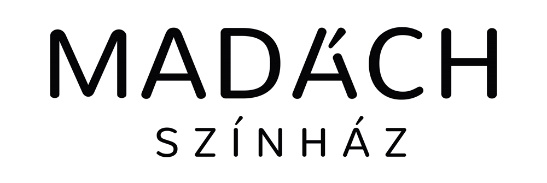 Együttműködési megállapodás,mely létrejött egyrészrőla Madách Színház Nonprofit Kft. (székhelye: 1073 Budapest, Erzsébet körút 29-33., adószáma: 21974593-2-42, cégjegyzékszám: 01-09-917954, bankszámlaszám: 11784009-20600798, együttesen képviseli: Wettstein Tibor gazdasági igazgató és Hőnig Zsuzsa produkciós igazgató), mint a közvetített szellemi termék tulajdonosa (a továbbiakban: Színház), másrészrőlIskola neve:	Székhelye:	Képviselője:	(továbbiakban: Iskola)A Madách Színház online programsorozata, a Madách SzínpadON a 2021/22-es évadban elindította a magyar irodalom jeles alkotóinak életéről, szerelmeiről szóló, tévéjáték-szerűen rögzített online előadás-sorozatát Írók-Sorsok-Szerelmek sorozatcímmel. Az előadások 50-80 percesek lesznek. Célja, hogy magyar írók és költők sorsán, szerelmein keresztül hozzák közelebb művészetüket a nézőkhöz, a diáksághoz. Ezekben az előadásokban a műveken, illetve mű-részleteken kívül dokumentumok, naplórészletek, levelezések filmes feldolgozására kerül sor.A sorozat aktuálisan elérhető darabjait a Színház a www.madachszinhaz.hu/szinpadon weboldalon teszi elérhetővé.A Színház meggyőződése szerint ezek a feldolgozások a közoktatásban, az irodalom oktatásában rendkívül jól felhasználhatóak lennének, s ezért együttműködést kezdeményezett Iskolával.Az együttműködés keretében Színház az Iskola számára az 1. pontban megjelölt előadásokat az Iskola által megjelölt időpontban online hozzáférhetővé tudja tenni, s mivel oktatási célokat szolgálna, teljesen ingyen bocsátja rendelkezésére. Ennek az Iskola által biztosítandó minimális technikai feltételeit az 1. számú melléklet tartalmazza.Iskola kijelenti, hogy rendelkezik a 2. pontban meghatározott minimális technikai feltételekkel. Színház vállalja, hogy az Iskolával előre egyeztetett időpont(ok)ban a kiválasztott tartalom/-makhoz zártkörű online hozzáférést biztosít, melyre Iskola minden vetítés esetében az erre vonatkozó igénylőlap (2. számú melléklet) kitöltött, aláírt és szkennelt változatá/-ainak elektronikus megküldésével jelentkezhet (vetítésenként külön igénylőlap kitöltésével). Az Iskola kapcsolattartója ezen formában jelzi a Színház felé, hogy intézményében melyik előadást, mikor kívánja vetíteni, s e jelzés alapján a Színház kapcsolattartója gondoskodik a hozzáférés megteremtéséről, vagy – helyszíni vetítési igény esetén – a tartalomnak a Madách Színház Tolnay Szalonjában való rendelkezésre bocsátásáról. Iskola egy-egy helyszíni vetítésre való jelentkezését – a Színházzal előzetesen egyeztetett időpont(ok)ra – az igénylőlap (2. számú melléklet) kitöltésével és megküldésével nyújthatja be.Az igénylőlap Iskola általi megküldését követően az online közvetítés, illetve helyszíni vetítés konkrét időpontját a Színház kapcsolattartója legkésőbb 2 (kettő) munkanapon belül igazolja vissza, melyet követően Iskola jogosulttá válik a kiválasztott tartalom előzetesen egyeztetett időpontban – online közvetítés esetén egy konkrét időablakban – való megtekintésére. Időbeli egyeztetési, illetve időközben felmerülő technikai problémák esetén Felek vállalják, hogy az adott (köz)vetítésre új időpontot egyeztetnek. Szerződő felek kölcsönösen kötelezettséget vállalnak arra, hogy a másik fél részére minden olyan adatot, információt határidőben rendelkezésre bocsátanak, amely a másik fél színvonalasabb és eredményesebb feladatvégzéséhez szükséges, továbbá a közös cél elérését, azaz az (köz)vetítések sikeres lebonyolítását elősegítik.Iskola elismeri, hogy a Színház által részére (köz)vetített tartalom a Színház saját szellemi terméke, mellyel kapcsolatban minden jogot fenntart. Online közvetítés esetén Iskola kötelezettséget vállal arra, hogy az adott időpontra online formában rendelkezésére bocsátott filmet nem rögzíti, a vele megosztott internetes linket harmadik fél számára nem továbbítja, és tudomásul veszi, hogy ezek megszegése a polgári jog szabályai szerinti következményeket (kártérítés stb.) von maga után.A (köz)vetítés eseményéről Iskola jogosult hang-, kép- illetve videofelvétel készítésére (a bemutatott műsorról semmilyen felvétel nem készíthető), melyeket vállalja, hogy kérésre – dokumentációs célból – Színház rendelkezésére bocsátja.Színház igényt tart arra, hogy Iskola a vetítést, vetítéseket követően visszajelzéssel éljen, a diákok és tanárok véleményét tolmácsolja Színház felé, ezzel elősegítve a további előadásoknak az oktatási célokhoz való minél jobb felhasználhatóságát. Ennek érdekében Iskola vállalja, hogy minden egyes (köz)vetítést követően kitöltve megküldi a vetítésre vonatkozó visszajelző lapot (3. számú melléklet). Iskola tudomásul veszi, hogy a visszajelző lapon szereplő, vetítésre vonatkozó adatokat Színház a saját statisztikáiban, beszámolóiban, illetve saját felületein feltüntetni jogosult.A jelen Együttműködési megállapodást Felek határozatlan időre kötik meg és az együttműködés során a kapcsolattartásra az alábbi személyeket jelölik ki:Iskola részéről:Kapcsolattartó neve, titulusa: 	Telefonszáma: 			Emailcíme: 			Színház részéről:Kapcsolattartó neve, titulusa: 	Bálint Albin projektvezetőTelefonszáma: 			06 70 642 9019Emailcíme: 			ab@madachszinhaz.huFelek kötelezettséget vállalnak arra, hogy – a hatályos jogszabályokban előírt kötelező jellegű kivételektől eltekintve – a jelen megállapodásra, annak a teljesítése során tudomásukra jutott, a másik félre, a másik fél szolgáltatásaira, személyhez fűződő jogaira, szerzői jogi védelem alapjául szolgáló mű létrehozását megalapozó ötleteire, eljárásaira, és minden egyéb olyan adataira vonatkozó információt – melynek megőrzéséhez, titokban tartásához a másik félnek gazdasági érdeke fűződik, ide értve a Színház által az Iskola részére megküldött bármely, az előadással kapcsolatos információt, az előadás tartalmát, annak bármely elemét is (a továbbiakban: „Üzleti Titok”) – üzleti titokként kezelnek és azokat, harmadik személy tudomására nem hozzák. A titoktartásra vonatkozó kötelezettség Feleket a jelen együttműködési megállapodás megszűnését követően is terheli. A titoktartási kötelezettségek megszegéséből eredő károkért a szerződés-szegő fél a Ptk. és az üzleti titok védelméről szóló 2018. évi LIV. törvény szerint felel. Felek rögzítik, hogy a jelen megállapodás teljesítésével összefüggésben egymás rendelkezésére bocsátott személyes adatokat az Európai Parlament és a Tanács által kibocsátott, a természetes személyeknek a személyes adatok kezelése tekintetében történő védelméről és az ilyen adatok szabad áramlásáról, valamint a 95/46/EK rendelet hatályon kívül helyezéséről szóló általános adatvédelmi rendeletének („GDPR”), az esetleges további, az Európai Unió által alkotott – közvetlenül alkalmazandó – jogi normáknak, továbbá az információs önrendelkezési jogról és az információszabadságról szóló 2011. évi CXII. törvény rendelkezéseinek megfelelően kezelik.A jelen együttműködési megállapodás részét képező mellékletek az alábbiak:1. sz. melléklet:		Technikai követelmények2. sz. melléklet:		Igénylőlap3. sz. melléklet:		Visszajelző lapFelek abban a reményben, hogy az oktatás és a színház eltérő, mégis egymást erősítő módszereivel közelebb tudják hozni a gyerekekhez, fiatalokhoz a különlegesen gazdag magyar irodalmat, a jelen megállapodást mint akaratukkal mindenben megegyezőt, helybenhagyólag írták alá.1. számú mellékletTECHNIKAI KÖVETELMÉNYEKA MADÁCH SZÍNPADON ONLINE PROGRAMJAINAK ISKOLAI KÖZVETÍTÉSEIHEZHozzáférés a Színház online tartalmaihozA Színház vállalja, hogy az Iskolával előre egyeztetett időpontban, és az attól számított, meghatározott időablakban a kiválasztott online tartalma(ka)t egy zárt internetes linken keresztül teszi elérhetővé az Iskola számára. Az együttműködés keretében Iskola a megadott linken keresztül – a rendelkezésre álló időkeret figyelembevételével – az adott tartalmat korlátlan alkalommal elindíthatja, lejátszhatja, illetve megszakíthatja.Sávszélesség igényekSzínház a Madách SzínpadON online tartalmait Full HD (1920x1080) felbontásban közvetíti, ezért javasolja, hogy az Iskola az online közvetítésre alkalmas technikai berendezéseinek használatánál is ezt a beállítást válassza. Az Iskolának természetesen lehetősége van kisebb felbontásra kapcsolni, így a kiválasztott tartalmat akár lassabb internethozzáféréssel is megtekintheti.Böngésző kompatibilitásAz előre egyeztetett online közvetítéseket az Iskola a Madách Színház honlapján, a www.madachszinhaz.hu/szinpadon oldalán keresztül érheti el. Utóbbi weboldal modern megoldásokat használ, ezért Színház javasolja a modern böngészők legfrissebb verzióinak használatát. Az alábbi táblázatban Iskola ellenőrizheti, hogy böngészőjén minden funkció elérhető-e.Javaslatok:* Az Internet Explorer böngésző helyett már a Microsoft is az Edge böngésző használatát javasolja.A Színház által tesztelt böngészők és verziókKérjük, hogy legkésőbb a vetítés megkezdése előtti munkanapon ellenőrizze, hogy eszköze és böngészője képes-e a Madách SzínpadON előadásainak lejátszására. Ha a következő linken található lila dobozban megjelenik a videó, és le is tudja játszani, akkor az előadások lejátszásával sem lesz problémája: https://madachszinhaz.hu/technikai-kovetelmenyek.Amennyiben a fentiek között nem szerepel az a böngésző, amit használ, hibát talál, vagy az oldal nem megfelelően működik, kérjük, legkésőbb a vetítési napot megelőző munkanapon küldje el böngészője típusát és verzióját a helpdesk@madachszinhaz.hu címre.2. számú mellékletIskola regisztrációs száma: _____Igénybejelentés sorszáma: _____(Színház tölti ki)IGÉNYLŐLAPA MADÁCH SZÍNPADON ONLINE ELŐADÁSAINAK ISKOLAI MEGTEKINTÉSÉRETöbb előadás megtekintési igénye esetén külön igénylőlapok kitöltése szükséges!*A Tolnay Szalonban való helyszíni megtekintési igény esetén a rendelkezésre álló dátumokról előzetesen az ab@madachszinhaz.hu email címen tájékozódhat.Jelen dokumentum kitöltésével kijelentem, hogy a Színházzal kötött megállapodásunk értelmében a rendelkezésünkre bocsátott online előadásokat a szerződésben leírt feltételek alapján, és kizárólag a fenti körben kívánjuk megosztani., 2022. _______________________intézményvezető3. számú mellékletIskola regisztrációs száma: _____Igénybejelentés sorszáma: _____(Színház tölti ki)VISSZAJELZŐ LAPA MADÁCH SZÍNPADON ONLINE ELŐADÁSAINAK ISKOLAI MEGTEKINTÉSÉHEZEgyéb megjegyzés, javaslattétel (felvétel minősége, esetleges problémák stb.)Jelen dokumentum kitöltésével kijelentem, hogy a Színházzal kötött megállapodásunk értelmében a rendelkezésünkre bocsátott online előadásokat a szerződésben leírt feltételek alapján tekintettük meg, és a jelen dokumentumban szereplő adatok a valóságnak megfelelnek., 2022. _______________________intézményvezetőBudapest, 2022. , 2022. MADÁCH SZÍNHÁZ NONPROFIT KFT.MADÁCH SZÍNHÁZ NONPROFIT KFT.MADÁCH SZÍNHÁZ NONPROFIT KFT.MADÁCH SZÍNHÁZ NONPROFIT KFT.Színház képviseletébenSzínház képviseletébenIskola képviseletébenWettstein Tiborgazdasági igazgatóHőnig Zsuzsaprodukciós igazgató___________________________intézményvezetőMinőségFelbontásSávszélesség igényAlacsony480x2700,4 - 0,8 MbpsKözepes640x3600,8 - 1,2 MbpsMagas960x5401,2 - 1,5 Mbps720p HD1280x7201,5 - 4,0 Mbps1080p HD1920x10805,0 - 10 MbpsBöngészőMinimum verzióTámogatás szintjeInternet Explorer-Nem támogatott *Edge16Majdnem teljesFirefox54TeljesChrome69TeljesSafari10.1TeljesOpera44TeljesiOS Safari10.3TeljesAndroid Chrome58TeljesBöngészőTesztelt verziókInternet ExplorerEdge85FirefoxChrome85Safari13.1OperaiOS SafariAndroid ChromeIskolaNeve:Címe:Telefonszáma:IntézményvezetőNeve:Titulusa:Telefonszáma:Email címe:Intézményi kapcsolattartóNeve:Titulusa:Telefonszáma:Email címe:Intézményi technikusNeve:Titulusa:Telefonszáma:Email címe:Választott előadásCíme:Megtekintésének igényelt módja (aláhúzandó): Online közvetítés  /   Helyszíni megtekintés a Színház Tolnay Szalonjában* Online közvetítés  /   Helyszíni megtekintés a Színház Tolnay Szalonjában*Megtekintésének igényelt időpontja(i) és létszáma(i):IdőpontTervezett létszámOnline közvetítés esetén (az időablak kezdőidőpontját jelölje meg) év  hó  nap, : főHelyszíni megtekintés esetén (Tolnay Szalon*) év  hó  nap, : főIskolaNeve:Címe:Telefonszáma:KitöltőNeve:Titulusa:Telefonszáma:Email címe:Megtekintett előadásCíme:Megtekintésének módja (aláhúzandó): Online közvetítés  /   Helyszíni megtekintés a Színház Tolnay Szalonjában Online közvetítés  /   Helyszíni megtekintés a Színház Tolnay SzalonjábanIdőpontja és létszáma:IdőpontLétszámOnline közvetítés esetén év  hó  nap, : főHelyszíni megtekintés esetén (Tolnay Szalon) év  hó  nap, : fő